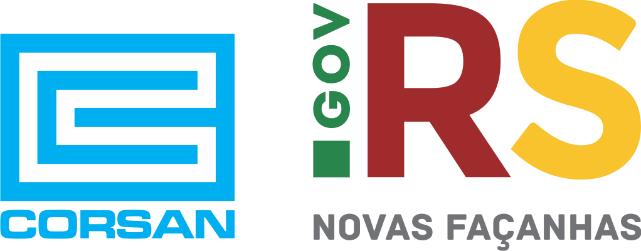 FORMULÁRIO DE INSCRIÇÃO DE PROJETOTítulo do ProjetoIDENTIFICAÇÃO DO PROPONENTEIDENTIFICAÇÃO DO PROPONENTEIDENTIFICAÇÃO DO PROPONENTEIDENTIFICAÇÃO DO PROPONENTEIDENTIFICAÇÃO DO PROPONENTEIDENTIFICAÇÃO DO PROPONENTEIDENTIFICAÇÃO DO PROPONENTEIDENTIFICAÇÃO DO PROPONENTEIDENTIFICAÇÃO DO PROPONENTEIDENTIFICAÇÃO DO PROPONENTEIDENTIFICAÇÃO DO PROPONENTEIDENTIFICAÇÃO DO PROPONENTEDADOS DO PROPONENTE Instituição/Razão Social Instituição/Razão Social Instituição/Razão Social Instituição/Razão Social Instituição/Razão Social CNPJ CNPJ CNPJ CNPJDADOS DO PROPONENTEDADOS DO PROPONENTE Endereço Endereço Endereço Endereço Endereço Endereço Endereço Endereço Endereço EndereçoDADOS DO PROPONENTEDADOS DO PROPONENTE Município Município Município Município Município UF CEPDADOS DO PROPONENTEDADOS DO PROPONENTE Telefone da Instituição E-mail corporativo Email corporativo E-mail corporativo Email corporativo E-mail corporativo Email corporativo E-mail corporativo Email corporativo E-mail corporativo Email corporativo E-mail corporativo Email corporativo E-mail corporativo Email corporativo E-mail corporativo Email corporativoDADOS DO PROPONENTEDADOS DO PROPONENTE1 Nome do dirigente responsável pelo projeto Nome do dirigente responsável pelo projeto Nome do dirigente responsável pelo projeto Nome do dirigente responsável pelo projeto Nome do dirigente responsável pelo projeto11 CPF CPF CPFDADOS DO PROPONENTEDADOS DO PROPONENTE1 Telefone do dirigente Telefone do dirigente Telefone do dirigente Telefone celular do dirigente Telefone celular do dirigente Telefone celular do dirigente Telefone celular do dirigente Telefone celular do dirigente Telefone celular do dirigenteDADOS DO PROPONENTEDADOS DO PROPONENTE E-mail do dirigente CNPJ E-mail do dirigente CNPJ E-mail do dirigente CNPJ E-mail do dirigente CNPJ E-mail do dirigente CNPJ E-mail do dirigente CNPJ E-mail do dirigente CNPJ E-mail do dirigente CNPJ E-mail do dirigente CNPJ E-mail do dirigente CNPJDADOS DO PROPONENTEÁREA GEOGRÁFICA DE ABRANGÊNCIAÁREA GEOGRÁFICA DE ABRANGÊNCIAEstadual (município(s) em que acontecerá o projeto/evento) – quando no RSNacional (município(s) em que acontecerá o projeto/evento) - quando fora do RSPERÍODO DE REALIZAÇÃO DO PROJETO/EVENTOPERÍODO DE REALIZAÇÃO DO PROJETO/EVENTOPERÍODO DE REALIZAÇÃO DO PROJETO/EVENTOPERÍODO DE REALIZAÇÃO DO PROJETO/EVENTO Data Início  Data Término  Duração em minutos (em caso de documentário, longa-metragem, ...) Duração em minutos (em caso de documentário, longa-metragem, ...) Duração em minutos (em caso de documentário, longa-metragem, ...)RESUMO DO ORÇAMENTO RESUMO DO ORÇAMENTO RESUMO DO ORÇAMENTO Valor total do projetoR$Valor solicitadoR$Valor captado com outros patrocinadoresR$APRESENTAÇÃO DO PROJETOAPRESENTAÇÃO DO PROJETO Escrever, resumidamente, a essência do projeto.JUSTIFICATIVAJUSTIFICATIVA24. Ressalte aqui o público beneficiado, local de atuação, relevância do projeto, contexto em que se Insere o projeto, indicando o que ele agrega à sociedade.Insere o projeto, indicando o que ele agrega à sociedade.OBJETIVOOBJETIVO25. Descreva os principais objetivos a serem alcançados pelo projeto.CRONOGRAMA DAS ATIVIDADESCRONOGRAMA DAS ATIVIDADES26. Relacione as principais atividades do projeto indicando o prazo para a realização de cada um.RELATÓRIO DE CUSTOS PARA A REALIZAÇÃO DO PROJETORELATÓRIO DE CUSTOS PARA A REALIZAÇÃO DO PROJETORELATÓRIO DE CUSTOS PARA A REALIZAÇÃO DO PROJETO27. ItemValorRETORNO/CONTRAPARTIDAS OFERECIDAS AO PATROCINADORRETORNO/CONTRAPARTIDAS OFERECIDAS AO PATROCINADORRETORNO/CONTRAPARTIDAS OFERECIDAS AO PATROCINADOR28. Tipo de peça/mídia Quant. produzidaDECLARAÇÕES OBRIGATÓRIASDECLARAÇÕES OBRIGATÓRIASDECLARAÇÕES OBRIGATÓRIASDECLARAÇÕES OBRIGATÓRIASDeclaro estar ciente de todo o conteúdo da Política de Patrocínio;Declaro que em todo o material de apresentação e divulgação do projeto, ajustados nas contrapartidas, constarão obrigatoriamente as logomarcas da CORSAN e do Governo do Estado do Rio Grande do Sul, conforme Manual de Identidade Visual de ambos;Declaro estar ciente de que todo o material de divulgação, antes da sua veiculação, deverá ser apresentado à Assessoria de Comunicação Social da CORSAN para a devida aprovação da utilização da logomarca;Declaro que todas as informações aqui prestadas, no projeto e em seus anexos, são verdadeiras e de minha responsabilidade, podendo, a qualquer momento, ser comprovadas;Declaro estar ciente de que preciso informar a Assessoria de Comunicação Social da CORSAN com brevidade, sobre qualquer alteração nos itens da contrapartida proposta neste documento ou no Contrato de Patrocínios;Declaro estar ciente de que, a prestação de contas deve ser protocolada até o dia 20 de cada mês, respeitando o prazo máximo de 60 dias após o término do evento/projeto.Declaro que o projeto/evento apresentado cumpre o que estabelece as leis referentes à acessibilidade e a inclusão social.Declaro estar ciente de todo o conteúdo da Política de Patrocínio;Declaro que em todo o material de apresentação e divulgação do projeto, ajustados nas contrapartidas, constarão obrigatoriamente as logomarcas da CORSAN e do Governo do Estado do Rio Grande do Sul, conforme Manual de Identidade Visual de ambos;Declaro estar ciente de que todo o material de divulgação, antes da sua veiculação, deverá ser apresentado à Assessoria de Comunicação Social da CORSAN para a devida aprovação da utilização da logomarca;Declaro que todas as informações aqui prestadas, no projeto e em seus anexos, são verdadeiras e de minha responsabilidade, podendo, a qualquer momento, ser comprovadas;Declaro estar ciente de que preciso informar a Assessoria de Comunicação Social da CORSAN com brevidade, sobre qualquer alteração nos itens da contrapartida proposta neste documento ou no Contrato de Patrocínios;Declaro estar ciente de que, a prestação de contas deve ser protocolada até o dia 20 de cada mês, respeitando o prazo máximo de 60 dias após o término do evento/projeto.Declaro que o projeto/evento apresentado cumpre o que estabelece as leis referentes à acessibilidade e a inclusão social.Declaro estar ciente de todo o conteúdo da Política de Patrocínio;Declaro que em todo o material de apresentação e divulgação do projeto, ajustados nas contrapartidas, constarão obrigatoriamente as logomarcas da CORSAN e do Governo do Estado do Rio Grande do Sul, conforme Manual de Identidade Visual de ambos;Declaro estar ciente de que todo o material de divulgação, antes da sua veiculação, deverá ser apresentado à Assessoria de Comunicação Social da CORSAN para a devida aprovação da utilização da logomarca;Declaro que todas as informações aqui prestadas, no projeto e em seus anexos, são verdadeiras e de minha responsabilidade, podendo, a qualquer momento, ser comprovadas;Declaro estar ciente de que preciso informar a Assessoria de Comunicação Social da CORSAN com brevidade, sobre qualquer alteração nos itens da contrapartida proposta neste documento ou no Contrato de Patrocínios;Declaro estar ciente de que, a prestação de contas deve ser protocolada até o dia 20 de cada mês, respeitando o prazo máximo de 60 dias após o término do evento/projeto.Declaro que o projeto/evento apresentado cumpre o que estabelece as leis referentes à acessibilidade e a inclusão social.Declaro estar ciente de todo o conteúdo da Política de Patrocínio;Declaro que em todo o material de apresentação e divulgação do projeto, ajustados nas contrapartidas, constarão obrigatoriamente as logomarcas da CORSAN e do Governo do Estado do Rio Grande do Sul, conforme Manual de Identidade Visual de ambos;Declaro estar ciente de que todo o material de divulgação, antes da sua veiculação, deverá ser apresentado à Assessoria de Comunicação Social da CORSAN para a devida aprovação da utilização da logomarca;Declaro que todas as informações aqui prestadas, no projeto e em seus anexos, são verdadeiras e de minha responsabilidade, podendo, a qualquer momento, ser comprovadas;Declaro estar ciente de que preciso informar a Assessoria de Comunicação Social da CORSAN com brevidade, sobre qualquer alteração nos itens da contrapartida proposta neste documento ou no Contrato de Patrocínios;Declaro estar ciente de que, a prestação de contas deve ser protocolada até o dia 20 de cada mês, respeitando o prazo máximo de 60 dias após o término do evento/projeto.Declaro que o projeto/evento apresentado cumpre o que estabelece as leis referentes à acessibilidade e a inclusão social.Data/LocalAssinatura do proponenteAssinatura do Proponente